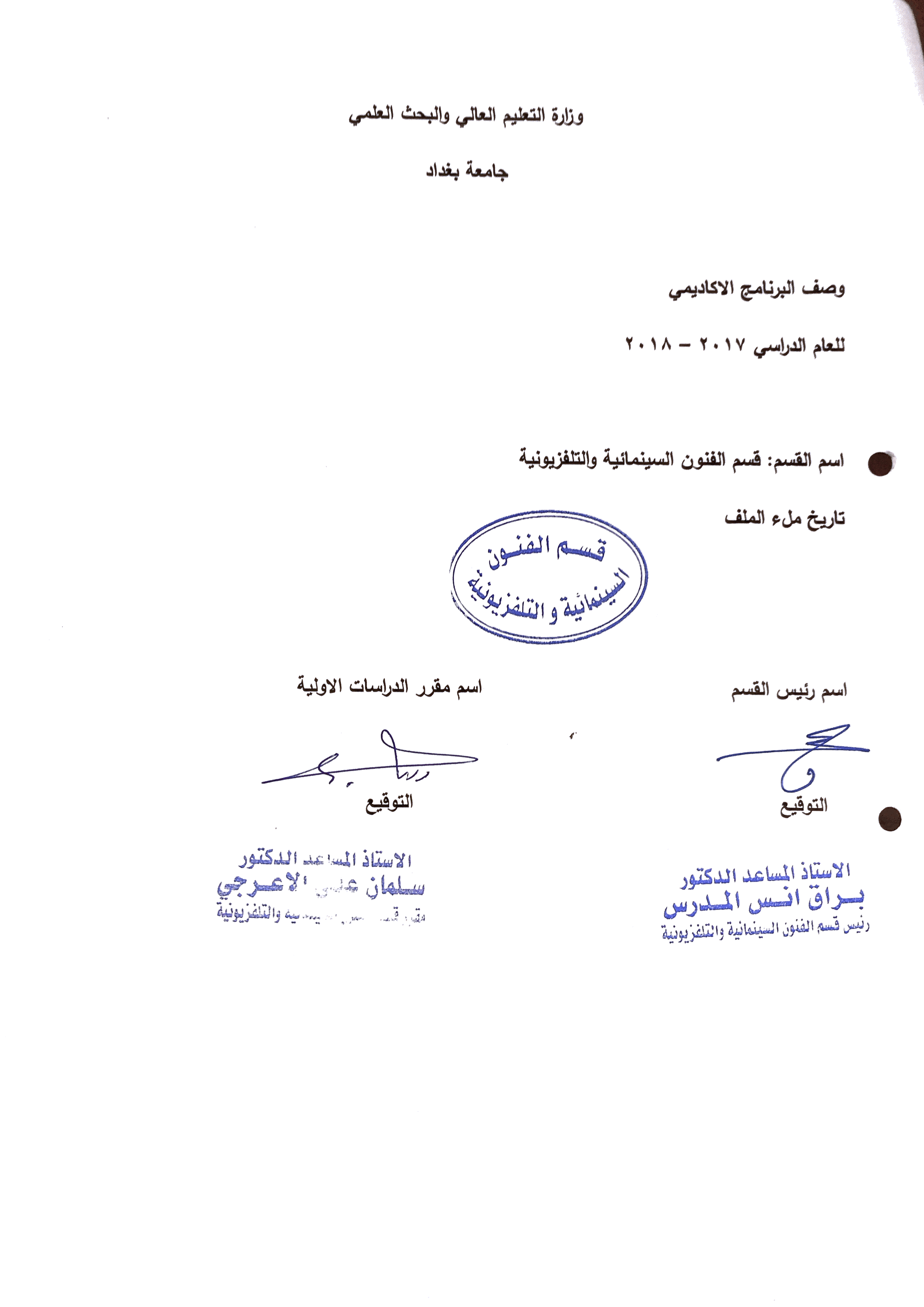 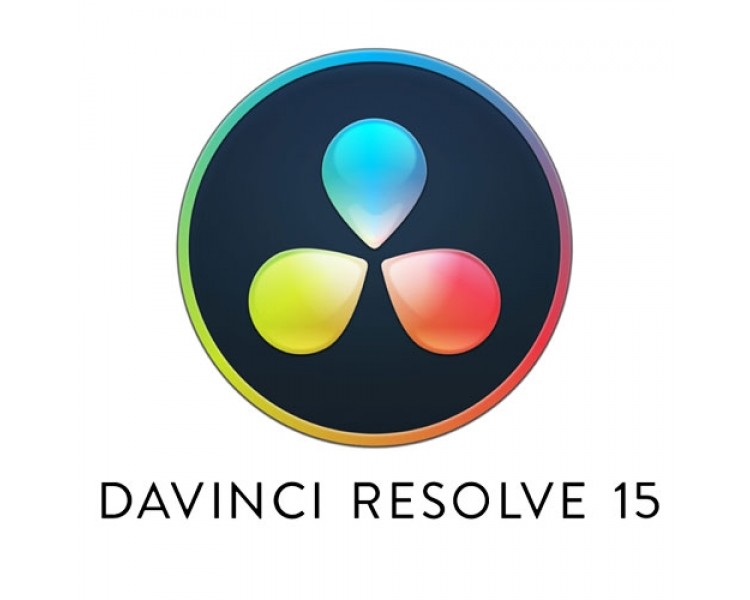 عمليات فنية/ فرع المونتاج+فرع الاخراج/ المرحلة الثالثة                 م.د. ايهاب ياسين طهوصف تصميم المنطق الرقميوصف المقررالاطلاع المستمر على أخر الإصدارات من البرنامج الرقمي والعمل على تحديث المنهج يشكل مستمر بحيث دائما ما يراعى التدريس وفق أخر إصدار من الشركة الأم.المؤسسة التعليميةكلية الفنون الجميلةالقسم الجامعي / المركزقسم الفنون السينمائية والتلفزيونيةاسم / رمز المقررعمليات فنيةأشكال الحضور المتاحةطلبة الدراسات الصباحية/ المسائية قسم الفنون السينمائية والتلفزيونيةالفصل / السنةفرع المونتاج، فرع الإخراج/ المرحلة الثالثةعدد الساعات الدراسية (الكلي)90 ساعة دراسيةتاريخ إعداد هذا الوصفأهداف المقررتعليم الطلبة فن المونتاج الرقمي للسينما والتلفزيون، من خلال التعرف على أحد برامج المونتاج الرقمي، وكذلك التعرف على أدوات المونتير في السينما والتلفزيون وفريق عمله، وتعليم الطلبة كيفيات عمل التوظيف الجمالي لعناصر المونتاج السينمائي الرقمي، وتتبع عمل كل عنصر ومرحلة من مراحل العمل في الفيلم السينمائي او البرنامج التلفزيوني، ابتداءا من التخطيط للتصوير ثم التصوير الفعلي وكذلك اختيار طرق الحركة للممثلين وصولا الى مرحلة المونتاج او الشكل النهائي للفيلم السينمائي او البرنامج التلفزيوني.الاهداف المعرفية أ 1: تعليم الطالبة على كيفية استخدام المهارات الشخصية بهم في قراءة اللقطة وكذلك كيفيات توظيف عناصر المونتاج الرقمي جمالياً. الاهداف المهارتية الخاصة بالمقررب 1 – شروحات نظرية لكل موضوع اسبوعي ومن ثم اجراء تطبيقات عملية في المختبر الرقمي السينمائي والاستوديو التلفزيوني على ما تم اخذه وشرحه نظرياً.طرائق التعليم والتعلمشرح نظري وتنظيري لكل موضوع اسبوعي داخل القاعة الدراسية وعمل التطبيقات العملية للمادة النظرية في المونتاج الرقمي والكرافيك.طرائق التقييمامتحان نظري: بواقع امتحانين في كل فصلامتحان عملي: يخضع الطالب المطبق لامتحان عملي على البرنامج الرقمي او تنفيذ بعض الافكار البسيطة صورياً.ج – الأهداف الوجدانية والقيميةج 1 تطوير قدرات الطالب على التوقع الصحيح للعمل قبل الدخول فيه2- إيجاد الحلول المناسبة للمشاكل العملية بطريقة التفكير الذي يسبق العملطرائق التعليم والتعلمالسبورةالعرض بواسطة Data showالعرض بواسطة التلفزيوناستخدام السبورة الذكيةطرائق التقييمالامتحانات اليوميةالامتحانات الشهريةالواجبات الأسبوعيةالنشاط والمشاركة داخل المختبرد- المهارات العامة والتأهيلية المنقولة (المهارات الأخرى المتعلقة بقابلية التوظيف والتطور الشخصي)د1- واجبات عملية في كيفيات العمل على البرنامج الرقمي، ومناقشة كل طالب حول سبل التوصل إلى طرق مختلفة للعمل والتوصل إلى نفس النتائج الصحيحة.الأسبوعالساعاتمخرجات التعلم المطلوبةاسم الوحدة / المساق أو الموضوعطريقة التعليمطريقة التقييم3ما هو المونتاج الرقمي وما هي البرامج الرقميةمحاضرة نظريةتقديم بيبر واسئلة مباشرة3برنامج دافنشي رزولف كثورة برمجية للجمع بين التقطيع والكرافيكمحاضرة نظرية وعمليةتقديم بيبر واسئلة مباشرة3واجهة برنامج دافنشي والفرق بين UI وUXمحاضرة نظرية وعمليةتقديم بيبر واسئلة مباشرة3ما هو مدير المشاريع وما هي استخداماته Managing Projects and Databases محاضرة نظرية وعمليةتقديم بيبر واسئلة مباشرة3صفحة الميديا واستعراض الوسائط Using the Media Pageمحاضرة نظرية وعملية تقديم بيبر واسئلة مباشرة  3كيفية التقطيع الآلي للأفلام Using Scene Detectionمحاضرة نظرية وعملية تقديم بيبر واسئلة مباشرة  3صفحة التحرير الفيديوي Using the Edit Pageمحاضرة نظرية وعمليةتقديم بيبر واسئلة مباشرة3أساسيات التقطيع Editing Basicsمحاضرة نظرية وعمليةتقديم بيبر واسئلة مباشرة3استخدام الانتقالات وإيحائها الدرامي والوظيفي Using Transitionsمحاضرة نظرية وعمليةتقديم بيبر واسئلة مباشرة 3واجهة صفحة الاستخراج the Deliver Pageمحاضرة نظرية وعمليةتقديم بيبر واسئلة مباشرة 3كيفية استخراج الفيديو Using the Deliver Pageمحاضرة نظرية وعمليةتقديم بيبر واسئلة مباشرة 3 مهارة تقسيم الشاشة إلى شاشات مختلفة Multicam Editingمحاضرة نظرية وعملية تحضير بيبر واسئلة مباشرة3 كيفية الكتابة Titleمحاضرة نظرية وعمليةتحضير بيبر واسئلة مباشرة 3ما هي صفحة Fusion محاضرة نظرية وعمليةتحضير بيبر واسئلة مباشرة 3أنواع Nodes  وطرق استخدامها والفائدة منهامحاضرة نظرية وعمليةتحضير بيبر واسئلة مباشرة 3ما هو  Luts وطرق خلقه واستخدامهمحاضرة نظرية وعمليةتحضير بيبر واسئلة مباشرة 3المؤثرات الفيديوية Edit Page Effectsمحاضرة نظرية وعملية تحضير بيبر واسئلة مباشرة 3الأقنعة واستخداماتها Using The Masksمحاضرة نظرية وعملية تحضير بيبر واسئلة مباشرة3ما هي صفحة color محاضرة نظرية وعمليةتحضير بيبر واسئلة مباشرة 3التصحيح اللوني الجزء الأولمحاضرة نظرية وعمليةتحضير بيبر واسئلة مباشرة 3التصحيح اللوني الجزء الثانيمحاضرة نظرية وعمليةتحضير بيبر واسئلة مباشرة 3تفريغ الكروما محاضرة نظرية وعمليةتحضير بيبر واسئلة مباشرة 3ما هي صفحة Fairlight محاضرة نظرية وعمليةتحضير بيبر واسئلة مباشرة 3التعامل مع الصوت مونتاجيامحاضرة نظرية وعمليةتحضير بيبر واسئلة مباشرة الكتب المقررة المطلوبةالمراجع الرئيسية (المصادر):تقنيات مونتاج السينما والفيديو، Reference Manual Davinci Resolve، Colorist Reference Manual، The Definitive Guide to DaVinci resolveأ. الكتب والمراجع التي يوصي بها: Blackmagic Design DaVinci Resolve 15 Official Training Bookب. المراجع الالكترونية، مواقع الانترنيت:www.blackmagic design.com